MODELLO DI ORDINE DEL GIORNO DELLA RIUNIONE SETTIMANALE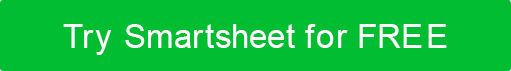 GIORNO E DATAUBICAZIONEUBICAZIONEORARIO DI INIZIOORA DI FINE10:3011:45TITOLO DELLA RIUNIONE / NOME DEL PROGETTOTITOLO DELLA RIUNIONE / NOME DEL PROGETTOTITOLO DELLA RIUNIONE / NOME DEL PROGETTOFACILITATOREFACILITATORE1. RISULTATI DELLA SETTIMANA1. RISULTATI DELLA SETTIMANA1. RISULTATI DELLA SETTIMANA1. RISULTATI DELLA SETTIMANA1. RISULTATI DELLA SETTIMANAStorie di successo dei membri del teamStorie di successo dei membri del teamStorie di successo dei membri del teamStorie di successo dei membri del teamStorie di successo dei membri del team2. REVISIONE DEI PROGRESSI DEGLI OBIETTIVI2. REVISIONE DEI PROGRESSI DEGLI OBIETTIVI2. REVISIONE DEI PROGRESSI DEGLI OBIETTIVI2. REVISIONE DEI PROGRESSI DEGLI OBIETTIVI2. REVISIONE DEI PROGRESSI DEGLI OBIETTIVIDESCRIZIONE DELL'OBIETTIVOSEGNA GOLANNO IN CORSO YTDYTD ANNO PRECEDENTEYTD ANNO PRECEDENTE3. REVISIONE DEI PUNTI DI AZIONE DELLA RIUNIONE PRECEDENTE3. REVISIONE DEI PUNTI DI AZIONE DELLA RIUNIONE PRECEDENTE3. REVISIONE DEI PUNTI DI AZIONE DELLA RIUNIONE PRECEDENTE3. REVISIONE DEI PUNTI DI AZIONE DELLA RIUNIONE PRECEDENTE3. REVISIONE DEI PUNTI DI AZIONE DELLA RIUNIONE PRECEDENTEDESCRIZIONE DELL'AZIONEDESCRIZIONE DELL'AZIONEAZIONI CHE DEVONO ESSERE INTRAPRESE DADATA DA CUI AGIREDATA DA CUI AGIRE4. NUOVI PUNTI ALL'ORDINE DEL GIORNO4. NUOVI PUNTI ALL'ORDINE DEL GIORNO4. NUOVI PUNTI ALL'ORDINE DEL GIORNO4. NUOVI PUNTI ALL'ORDINE DEL GIORNO4. NUOVI PUNTI ALL'ORDINE DEL GIORNODESCRIZIONE DELL'AZIONEDESCRIZIONE DELL'AZIONEDA PRESENTARE ENTRORISULTATO PREVISTORISULTATO PREVISTO5. REVISIONE5. REVISIONE5. REVISIONE5. REVISIONE5. REVISIONERevisione dei nuovi punti all'ordine del giorno; Revisione della riunione: cosa ha funzionato e cosa può essere migliorato?Revisione dei nuovi punti all'ordine del giorno; Revisione della riunione: cosa ha funzionato e cosa può essere migliorato?Revisione dei nuovi punti all'ordine del giorno; Revisione della riunione: cosa ha funzionato e cosa può essere migliorato?Revisione dei nuovi punti all'ordine del giorno; Revisione della riunione: cosa ha funzionato e cosa può essere migliorato?Revisione dei nuovi punti all'ordine del giorno; Revisione della riunione: cosa ha funzionato e cosa può essere migliorato?6. PROSSIMA RIUNIONE6. PROSSIMA RIUNIONE6. PROSSIMA RIUNIONE6. PROSSIMA RIUNIONE6. PROSSIMA RIUNIONEGIORNO E DATAUBICAZIONEUBICAZIONEORARIO DI INIZIOORA DI FINEDISCONOSCIMENTOTutti gli articoli, i modelli o le informazioni fornite da Smartsheet sul sito Web sono solo di riferimento. Mentre ci sforziamo di mantenere le informazioni aggiornate e corrette, non rilasciamo dichiarazioni o garanzie di alcun tipo, esplicite o implicite, circa la completezza, l'accuratezza, l'affidabilità, l'idoneità o la disponibilità in relazione al sito Web o alle informazioni, agli articoli, ai modelli o alla grafica correlata contenuti nel sito Web. Qualsiasi affidamento che fai su tali informazioni è quindi strettamente a tuo rischio.